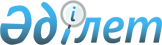 Іле ауданы бойынша орта білім беруге мемлекеттік білім беру тапсырысын бекіту туралы
					
			Күшін жойған
			
			
		
					Алматы облысы Іле ауданы әкімдігінің 2019 жылғы 4 шілдедегі № 259 қаулысы. Алматы облысы Әділет департаментінде 2019 жылы 5 шілдеде № 5204 болып тіркелді. Күші жойылды - Алматы облысы Іле ауданы әкімдігінің 2021 жылғы 5 наурыздағы № 104 қаулысымен
      Ескерту. Күші жойылды - Алматы облысы Іле ауданы әкімдігінің 05.03.2021 № 104 қаулысымен (01.01.2021 бастап қолданысқа енгізіледі).
      "Білім туралы" 2007 жылғы 27 шілдедегі Қазақстан Республикасы Заңының 6-бабының 4-тармағының 8-3) тармақшасына сәйкес, Іле ауданының әкімдігі ҚАУЛЫ ЕТЕДІ:
      1. Іле ауданы бойынша орта білім беруге мемлекеттік білім беру тапсырысы осы қаулының қосымшасына сәйкес бекітілсін.
      2. Осы қаулының орындалуын бақылау Іле ауданы әкімінің орынбасары Сатибаев Алмасбек Кожабековичке жүктелсін.
      3. Осы қаулы әділет органдарында мемлекеттiк тiркелген күннен бастап күшiне енедi және оның алғашқы ресми жарияланған күнінен кейін күнтізбелік он күн өткен соң қолданысқа енгізіледі. Іле ауданы бойынша орта білім беруге мемлекеттік білім беру тапсырысы
					© 2012. Қазақстан Республикасы Әділет министрлігінің «Қазақстан Республикасының Заңнама және құқықтық ақпарат институты» ШЖҚ РМК
				
      Аудан әкімі

Б. Қарасаев
Іле ауданы әкімдігінің 2019 жылғы _______________ №______ қаулысына қосымша
№
Орта білім беруге

мемлекеттік білім беру тапсырысы
оқушылар саны
Бір оқушының орташа шығын құны

(бір айға, теңге)
Бір оқушының орташа шығын құны

(бір айға, теңге)
Бір оқушының орташа шығын құны

(бір айға, теңге)
№
Орта білім беруге

мемлекеттік білім беру тапсырысы
оқушылар саны
1-4 сынып
5-9 сынып
10-11 сынып
1
"Ай-Нур" жекеше лингвистикалық гимназия және бала-бақша кешені"
160
19517
26150
30965
2
"Частная школа Юнона" жауапкершілігі шектеулі серіктестігі
160
19517
-
-